	  Un monde urbain qui s’affirme (XIème-XIIIème siècles)I. les causes du renouveau urbain.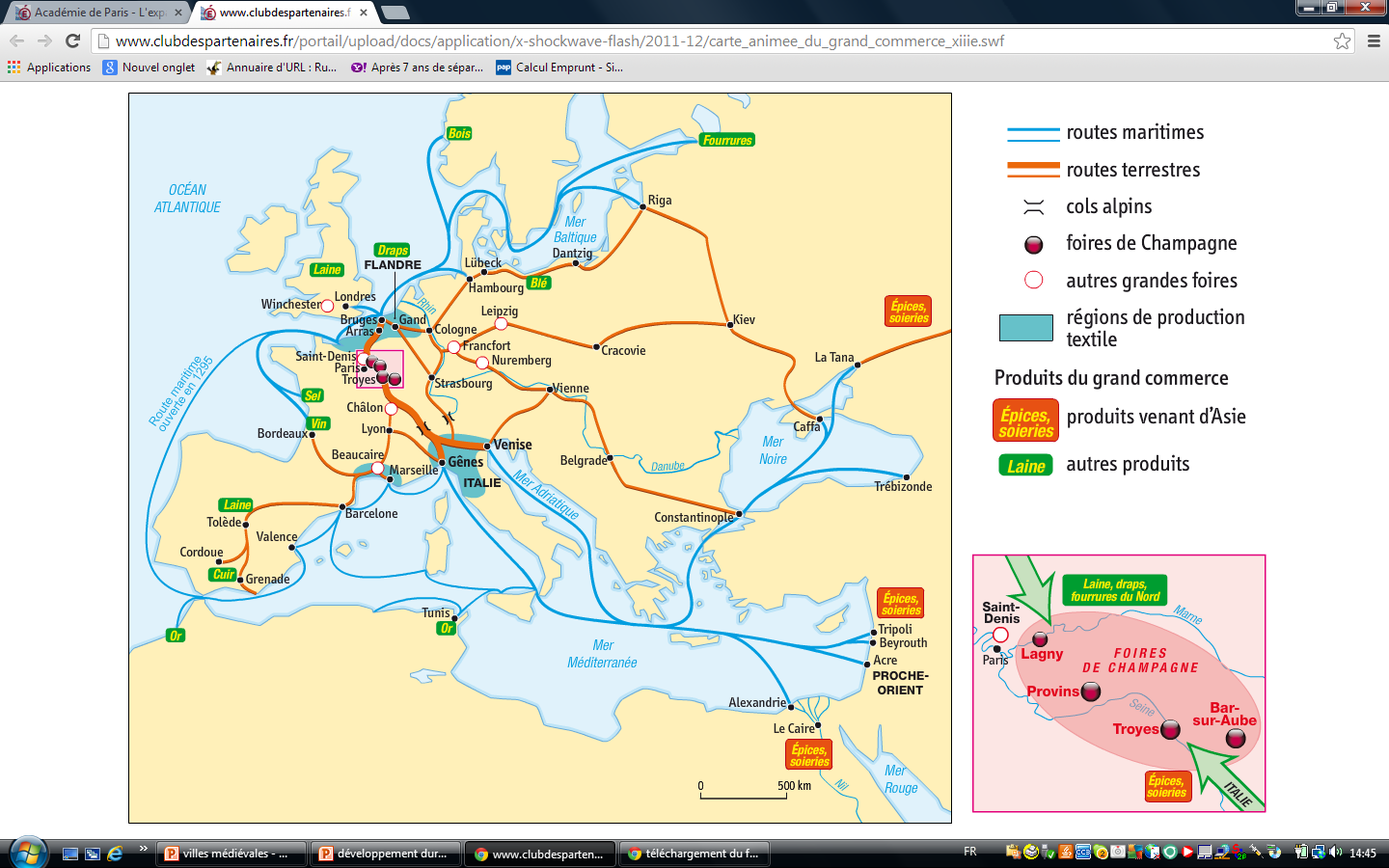 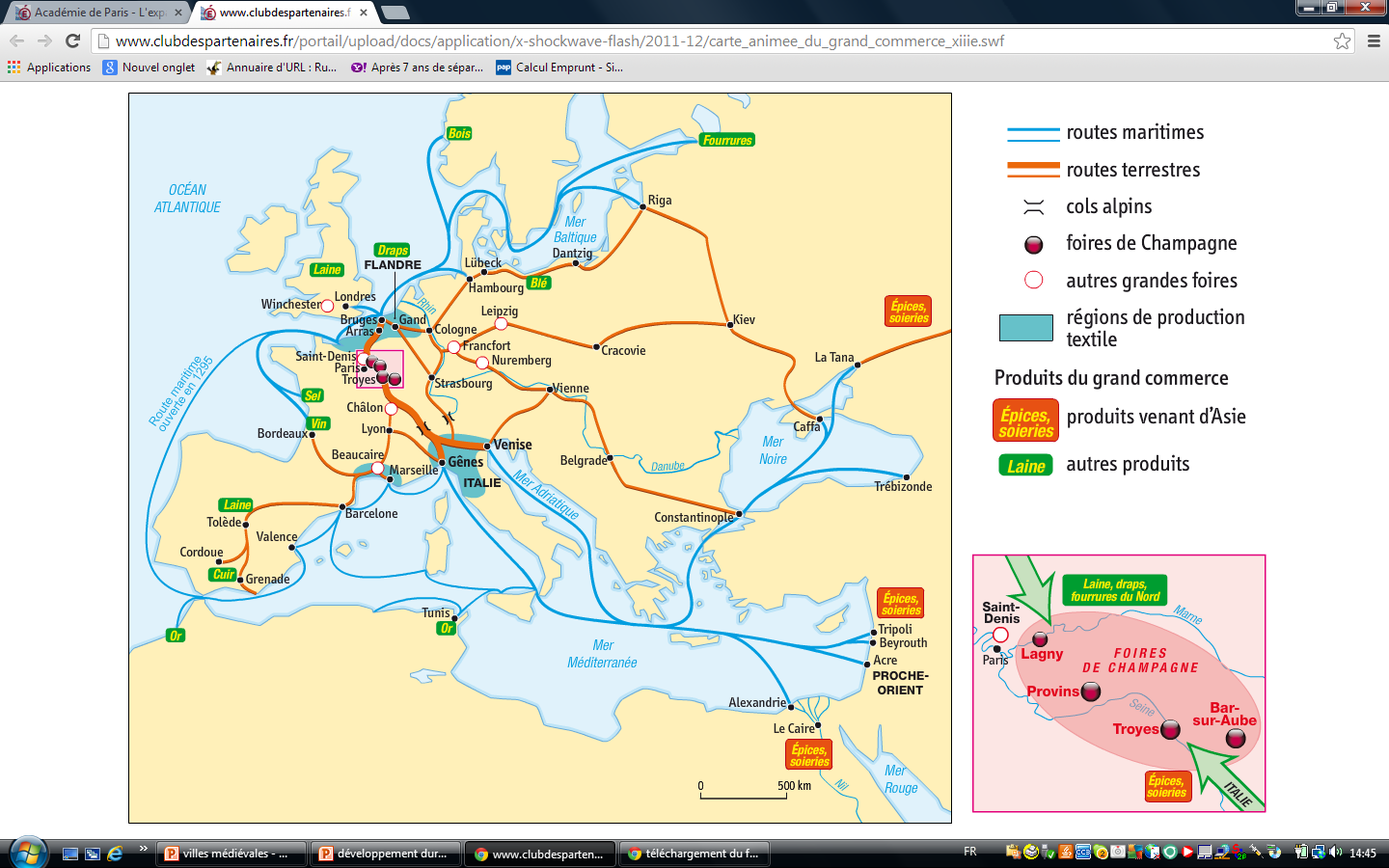 Cadre chronologique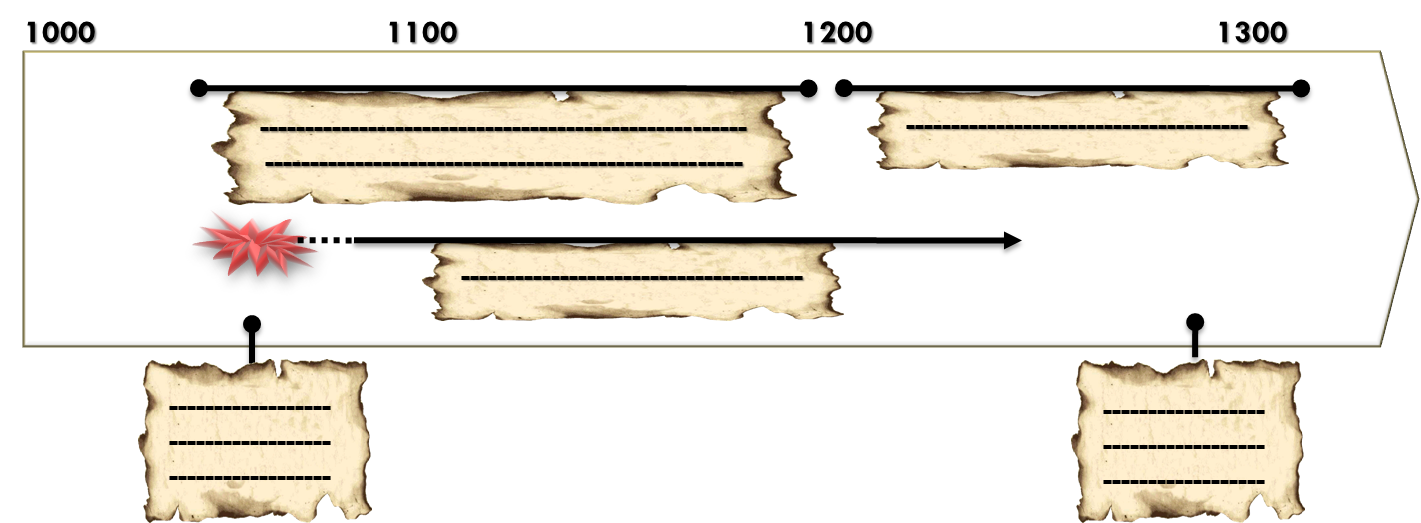 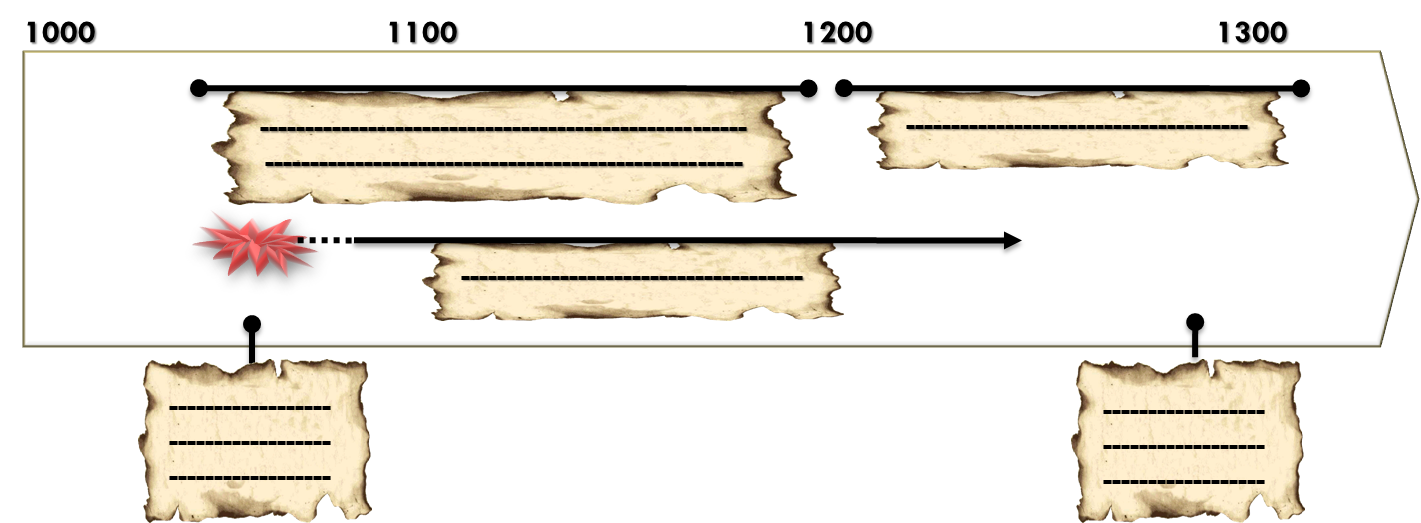 	Cadre chronologiqueUn monde urbain qui s’affirme (XIème-XIIIème siècles)II. Un essor des villes spectaculaire. 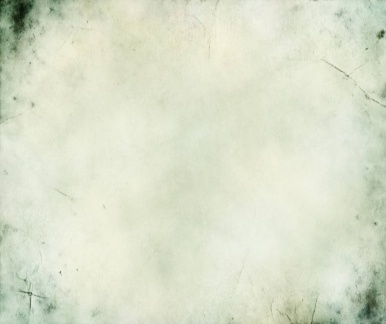 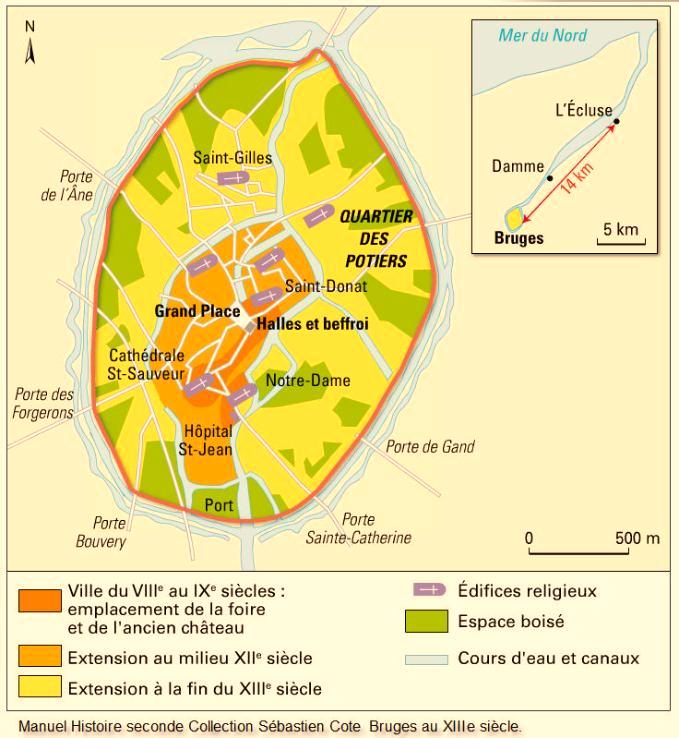 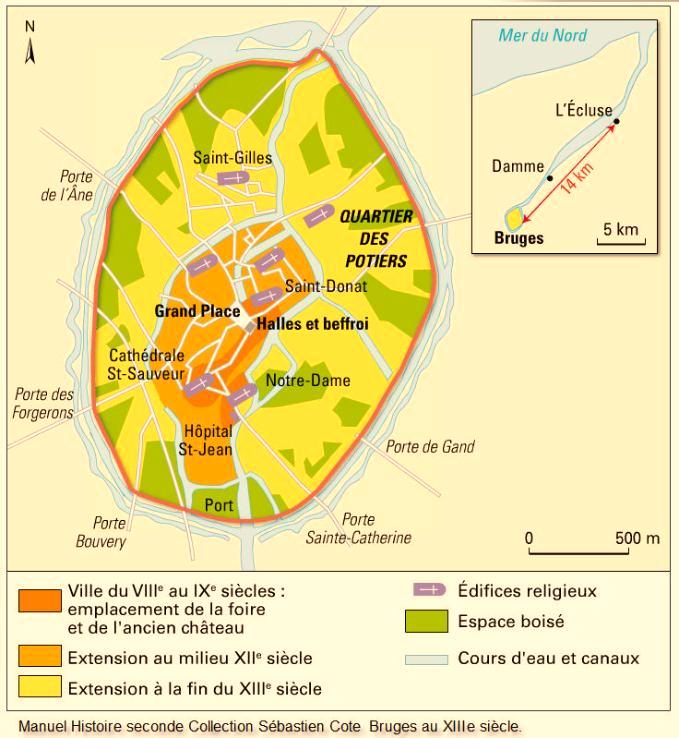 -----------------------------------------------------------------------------------------------------------------Un monde urbain qui s’affirme (XIème-XIIIème siècles)III. A la conquête d’une autonomie politique.A. L’affirmation d’un pouvoir nouveau : la commune…	      			B. … qui s’inscrit dans le paysage urbain.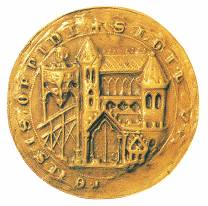 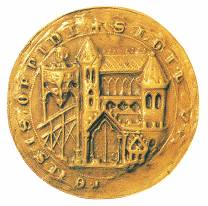 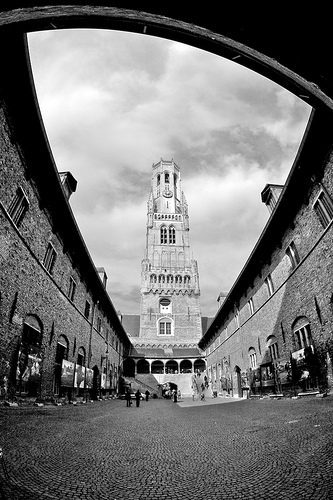 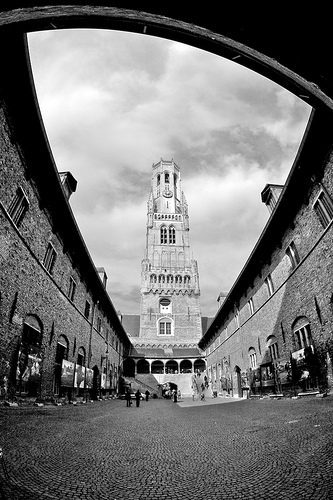 Des causes multiplesDocument utilisé/idée développéeCause ___________________________________________________________________________________________________________________________________________________Cause ___________________________________________________________________________________________________________________________________________________Cause ___________________________________________________________________________________________________________________________________________________Cause ___________________________________________________________________________________________________________________________________________________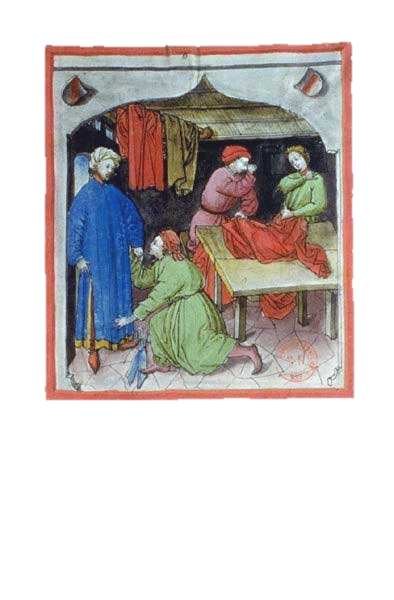 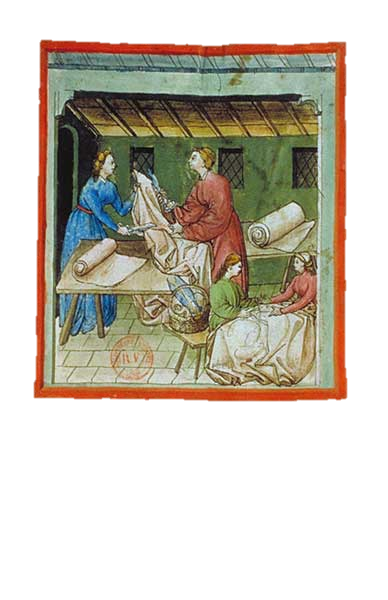 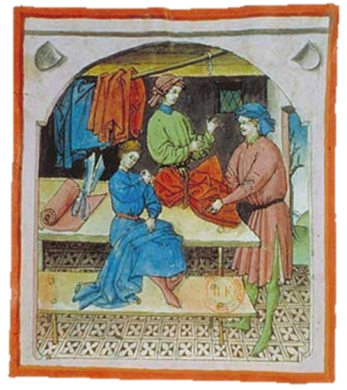 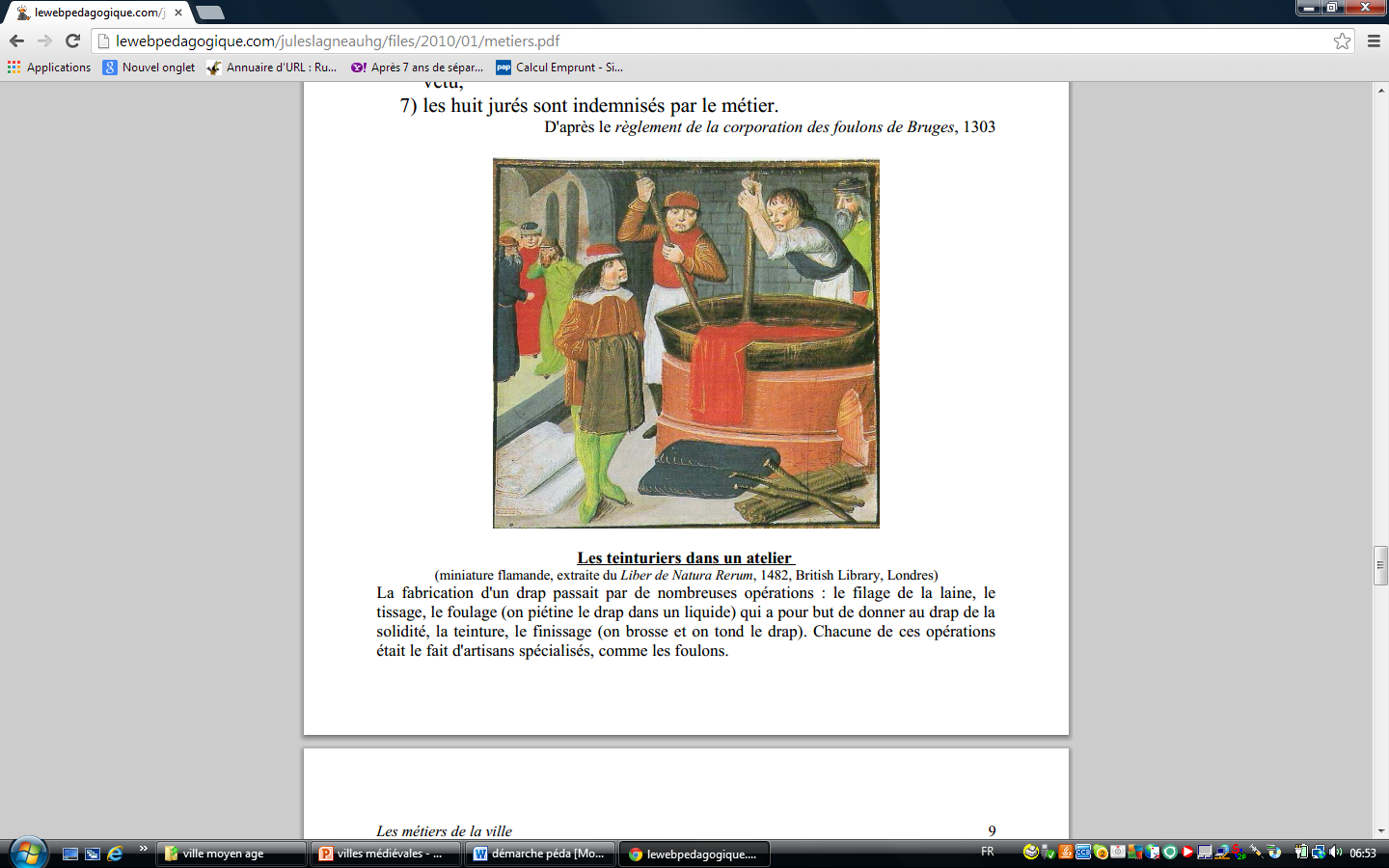 Albucasis, Tacuinum sanitatis, Allemagne (Rhénanie), XVe siècle.Paris, BnF, département des Manuscrits, Latin 9333Albucasis, Tacuinum sanitatis, Allemagne (Rhénanie), XVe siècle.Paris, BnF, département des Manuscrits, Latin 9333Albucasis, Tacuinum sanitatis, Allemagne (Rhénanie), XVe siècle.Paris, BnF, département des Manuscrits, Latin 9333miniature flamande, extraitedu Liber de Natura Rerum,1482, British Library, Londres